Роликоопоры верхние желобчатые средней конструкцииРоликоопоры верхние желобчатые средней конструкцииРоликоопоры верхние желобчатые средней конструкцииРоликоопоры верхние желобчатые средней конструкцииРоликоопоры верхние желобчатые средней конструкцииРоликоопоры верхние желобчатые средней конструкцииРоликоопоры верхние желобчатые средней конструкцииРоликоопоры верхние желобчатые средней конструкцииРоликоопоры верхние желобчатые средней конструкцииЗАКАЗЧИКЗАКАЗЧИКЗАКАЗЧИКЗАКАЗЧИКЗАКАЗЧИКЗАКАЗЧИКЗАКАЗЧИКРоликоопоры верхние желобчатые средней конструкцииРоликоопоры верхние желобчатые средней конструкцииРоликоопоры верхние желобчатые средней конструкцииРоликоопоры верхние желобчатые средней конструкцииРоликоопоры верхние желобчатые средней конструкцииРоликоопоры верхние желобчатые средней конструкцииРоликоопоры верхние желобчатые средней конструкцииРоликоопоры верхние желобчатые средней конструкцииРоликоопоры верхние желобчатые средней конструкцииРоликоопоры верхние желобчатые средней конструкцииРоликоопоры верхние желобчатые средней конструкцииРоликоопоры верхние желобчатые средней конструкцииРоликоопоры верхние желобчатые средней конструкцииРоликоопоры верхние желобчатые средней конструкцииРоликоопоры верхние желобчатые средней конструкцииРоликоопоры верхние желобчатые средней конструкцииРоликоопоры верхние желобчатые средней конструкцииРоликоопоры верхние желобчатые средней конструкцииРоликоопоры верхние желобчатые средней конструкцииРоликоопоры верхние желобчатые средней конструкцииРоликоопоры верхние желобчатые средней конструкцииРоликоопоры верхние желобчатые средней конструкцииРоликоопоры верхние желобчатые средней конструкцииРоликоопоры верхние желобчатые средней конструкцииРоликоопоры верхние желобчатые средней конструкцииРоликоопоры верхние желобчатые средней конструкцииРоликоопоры верхние желобчатые средней конструкции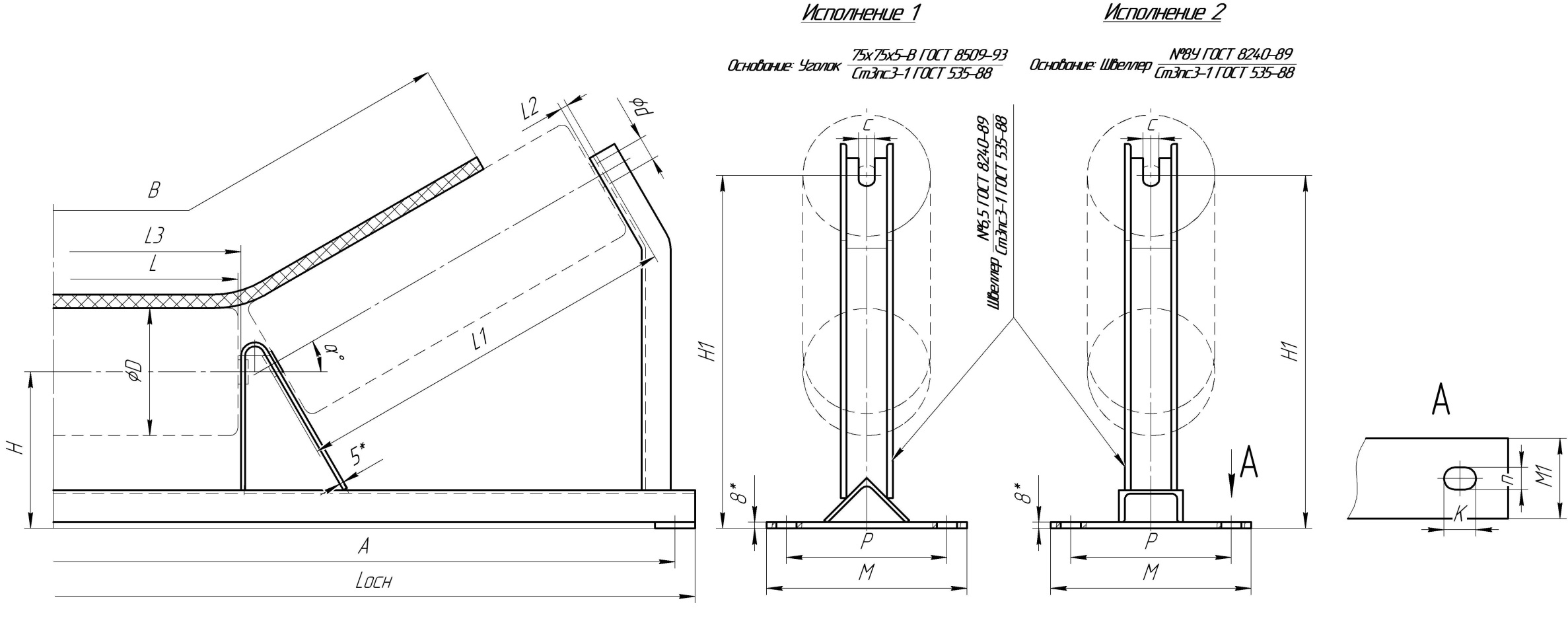 № исп.Da°BHH1ALоснMM1nkPSLL1L1L2L3dcКол-воПримечаниеПримечание